Eine kurze Anleitung für die Arbeit mit dem Programm „Fotocollagen.de“Steckbriefe im Geschichtsunterricht
Dieses Material wurde erstellt von B. Grünke, K. Pönicke und B. Steinegger und steht unter der Lizenz CC BY-NC-SA 3.0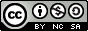 1. Bild einfügen, Quelle unbedingt notieren2. Texte einfügen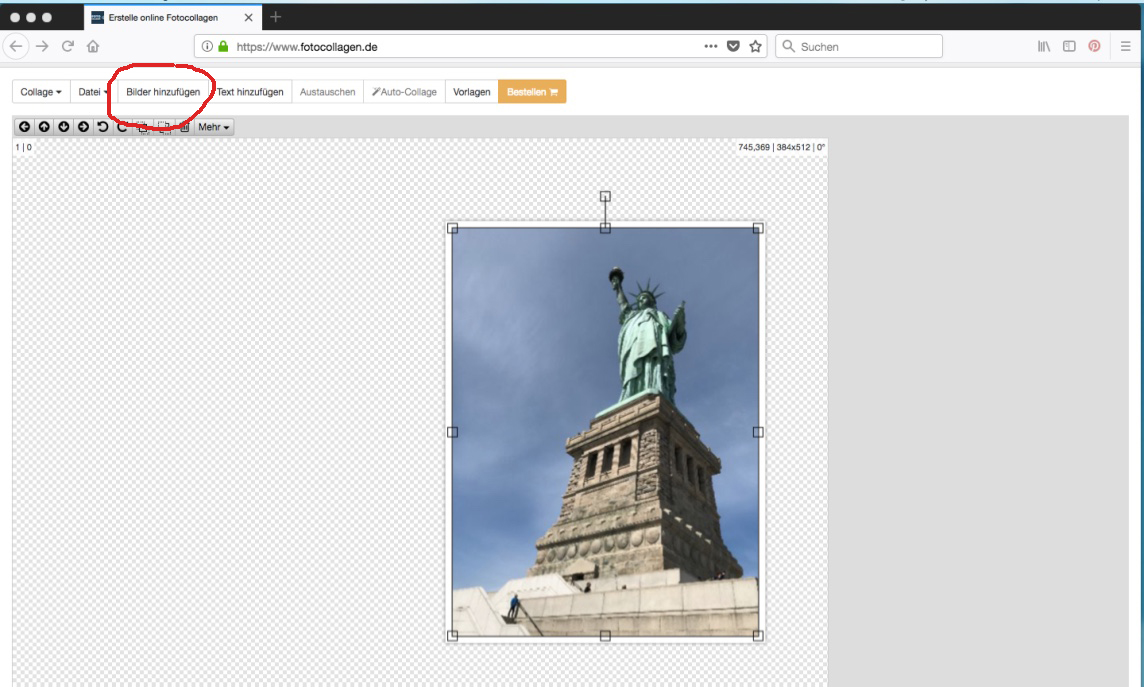 Schriftgröße, Schatten, Farben oder mehr können jederzeit bearbeitet werden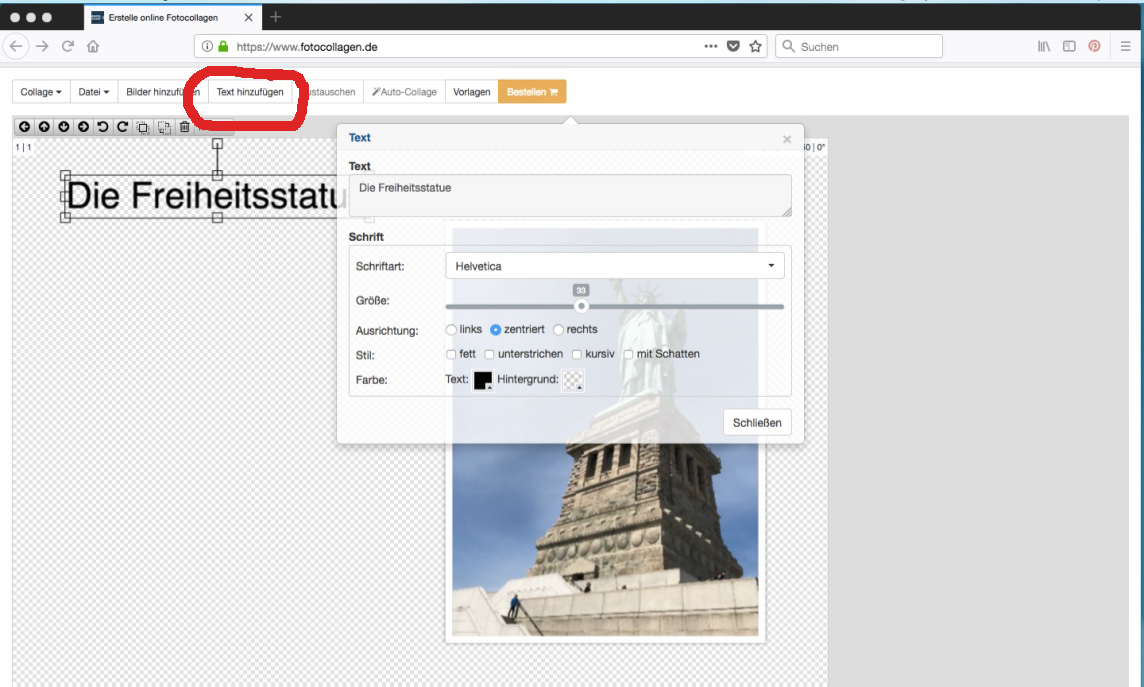 Die Screenshots wurden am 25.8.18 erstellt, stehen nicht unter einer freien Lizenz.3. Speichern nicht vergessen!4. Hintergrundfarbe auswählen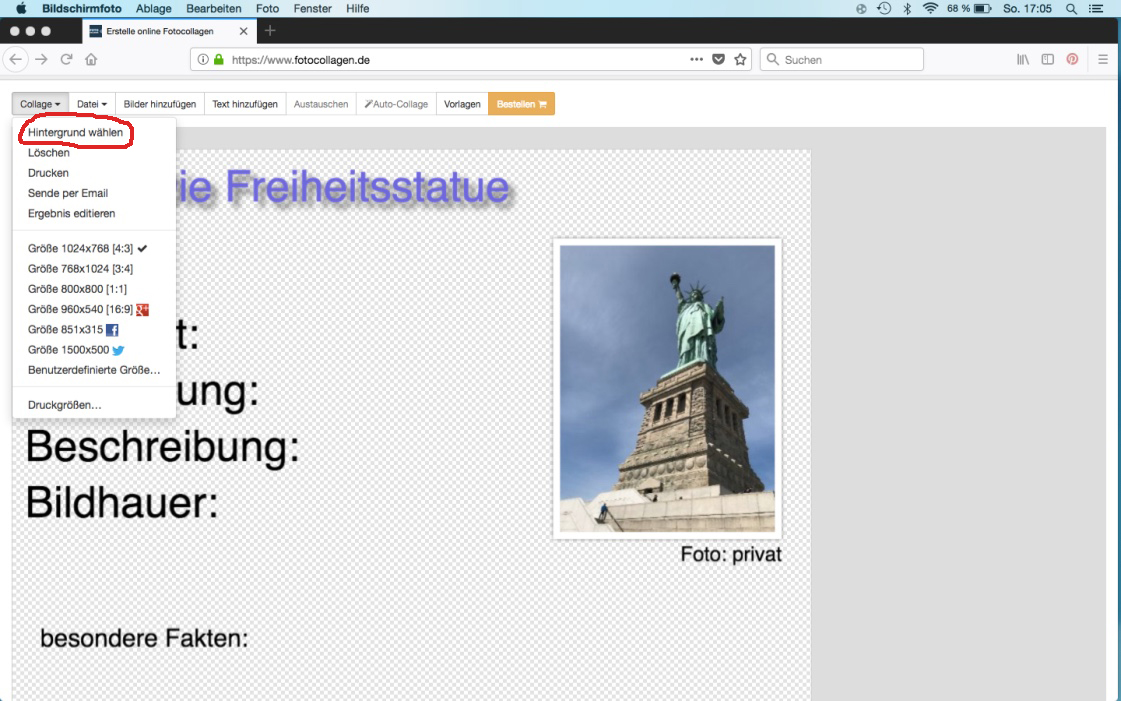 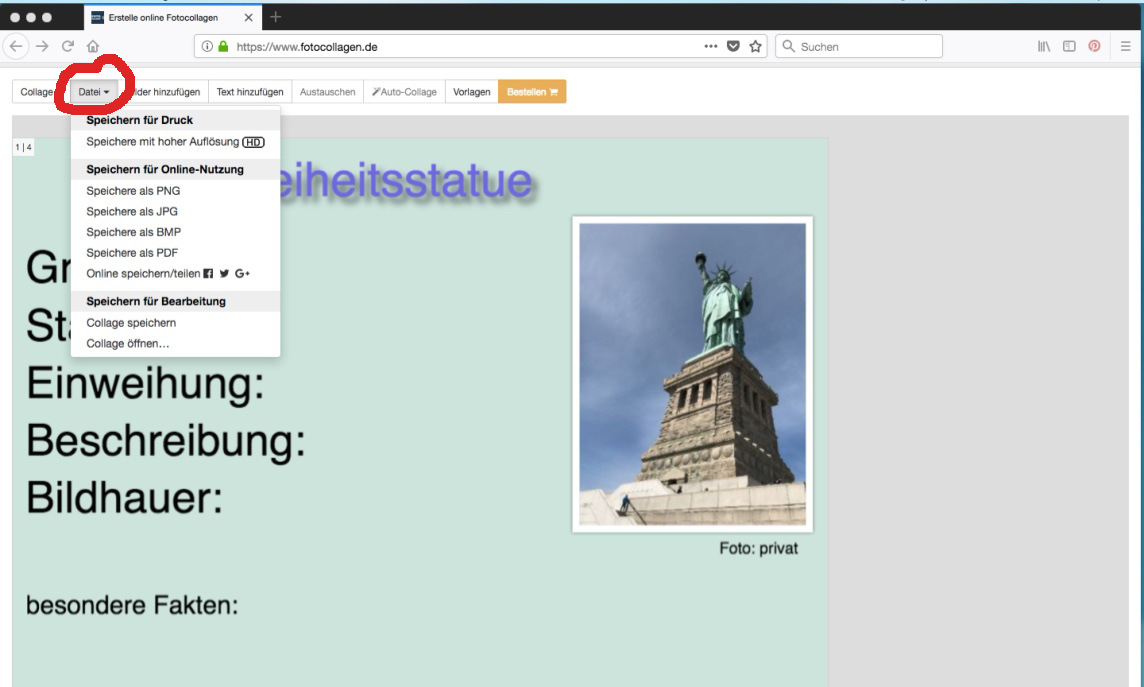 Zum Schluss auf dem Gerät speichern oder direkt auf das padlet hochladen.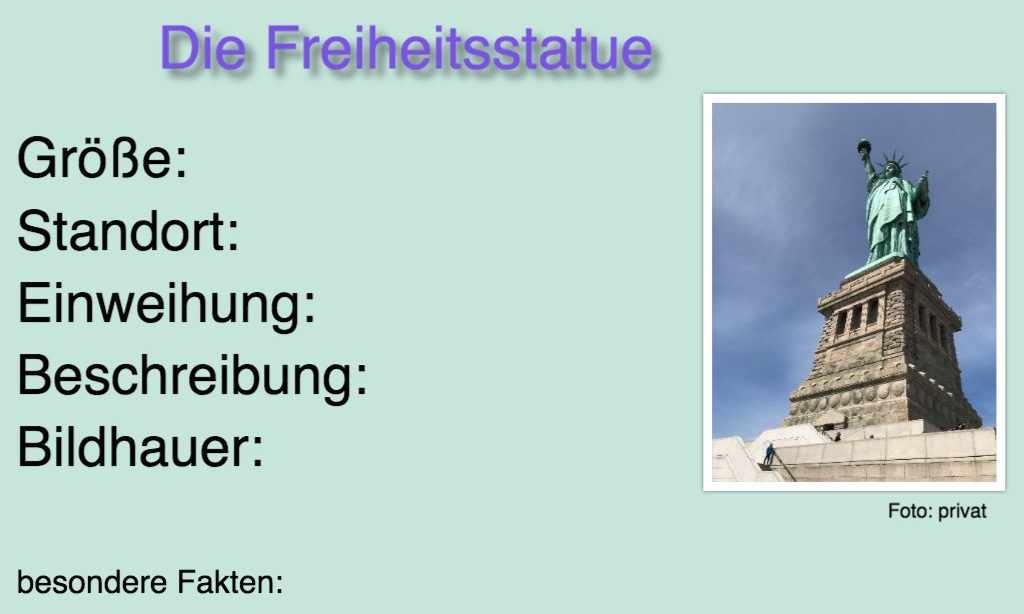 